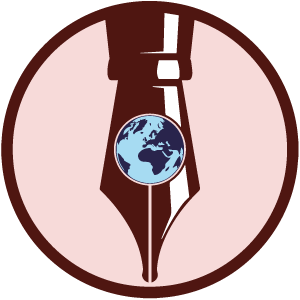 #PATTOCONLATERRAIo sottoscritto __Gina Ferri__________________________________________________________Dopo aver valutato il valore e la necessità per il futuro del pianeta Terra e dell’Umanità di assumere comportamenti responsabili, ho deciso con la seguente modalità e tempistica quanto di seguito indicato:Mi impegno ad evitare lo spreco dell’acqua corrente durante le faccende domestiche, ad evitare consumi eccessivi di plastica e sprechi alimentari._______________________________________________________________________________________________________________________________________________________________________________________________________________________________________________________________________________________________________________________________________________________________________________________________________________________________________________________________________________________________________________________________________________________________________________________________________________________________________________________________________________________________________________________________________________________________________________________________________________________________________________________________________________________________________________________________________________________________________________________________________________________________________________________________________________________________________________________________________Il presente Patto avrà una durata di ___12__ mesi, rinnovabile. Al termine del periodo indicato, il sottoscritto verificherà la congruenza del Patto e stabilirà eventuali modifiche e la nuova tempistica. 									In fede(da spedire a : pattoconlaterra@gmail.com)                                       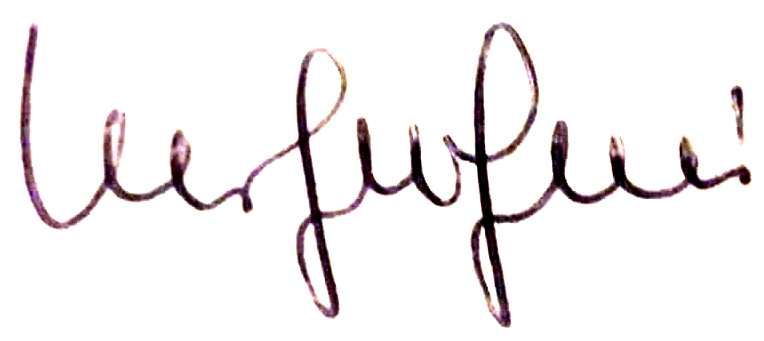 